«Классная встреча» для ребят волонтеров и активистов первичных отделений Движения Первых.30.10.2023 30 октября 2023 г. на базе Местного отделения Движения Первых прошла "Классная встреча" для ребят волонтеров и активистов первичных отделений Движения.Гость мероприятия Калина Полина (специалист регионального отделения «Движение Первых») рассказала ребятам о том, как подать заявку на участие в проекте "Волонтерские отряды Первых" и обсудили план мероприятий в рамках проекта.А также Полина Николаевна отвечала на вопросы ребят. Поделилась тем, как пришла в волонтерство, о своем опыте участия, как волонтер и участник Всероссийских мероприятий и много другое.По окончании мероприятия в качестве сувенира Полина Николаевна подарила ребятам на память стикерпак «Дети Приморья 2023». Встреча организована специалистом местного отделения «Движение Первых» - Старовойтовой Натальей Викторовной.Будь Первым! Будь в Движении!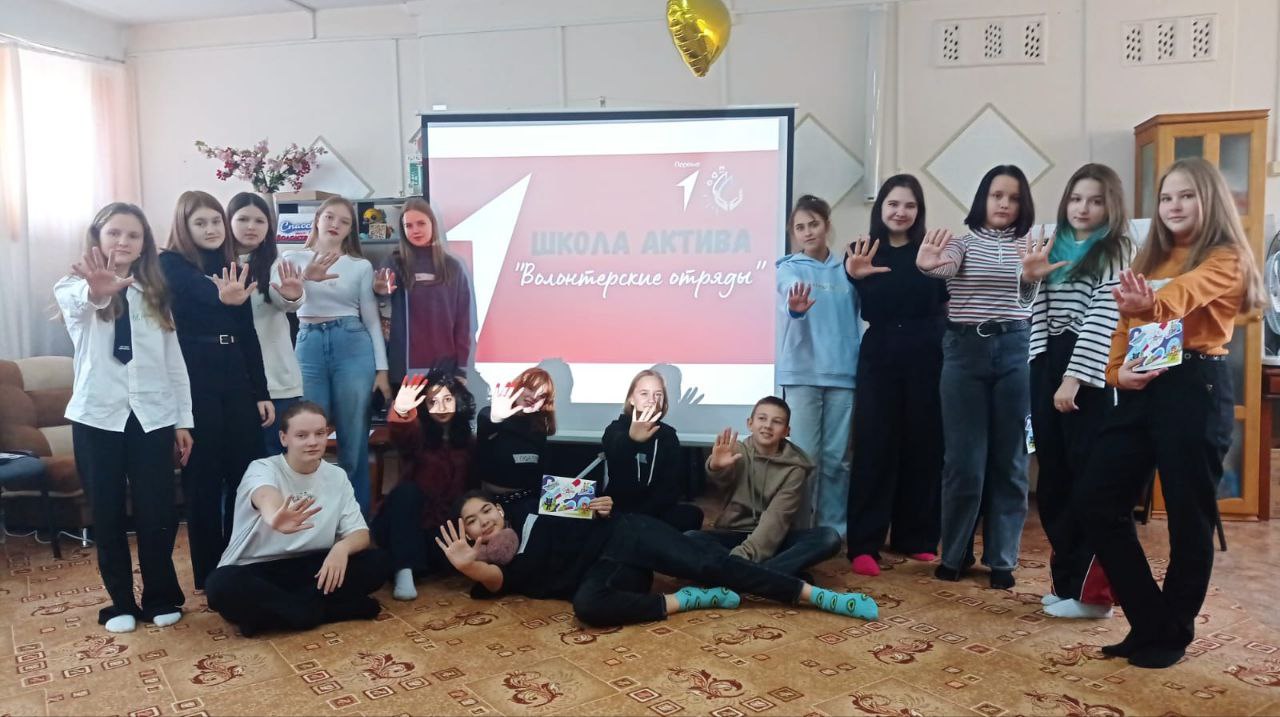 